Remitterande arbetsterapeut/sjukgymnast                                         Patient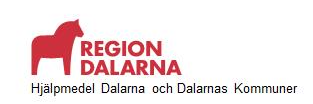 Kompletterande uppgifter för att förbereda och genomföra utprovning av elrullstol med ståfunktionUppgifterna dataregistreras Version 32023-03-23Namn/BefattningPersonnrTjänsteställeNamnDatum Vilket stående har patienten idag? Var och när ska patienten stå?Restriktioner för stående?
     Övrigt som är viktigt att veta vid utprovning:Skall elrullstolen användas tillsammans med andra träningshjälpmedel, ex.vis arm/bentränare?SJUKGYMNASTISKT STATUS - funktion och ledrörlighetUtfört av:      Huvud och nacke:      Övre extremiteter:      STATUS forts.Bål inkl viljemässig upprätningsförmåga: Bäcken:      Viljemässig motorik nedre extremiteter: Höftled:      Knäled:      Fotled:      Balans:      Tonus:      